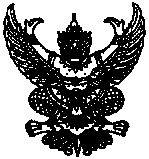 ประกาศสถานีตำรวจภูธรวังกะพี้เรื่อง ประกาศผลผู้ชนะการจัดซื้อจัดจ้างหรือผู้ได้รับการคัดเลือกและสาระสำคัญของสัญญาหรือข้อตกลงเป็นหนังสือประจำไตรมาสที่ 1 (เดือน ตุลาคม 2565 ถึง เดือน ธันวาคม 2565)…………………………………………………………	ตามพระราชบัญญัติการจัดซื้อจัดจ้างและการบริหารพัสดุภาครัฐ พ.ศ.2560 มาตรา 66 วรรคหนึ่งประกอบมาตรา 98 บัญญัติให้หน่วยงานของรัฐประกาศผลผู้ชนะการจัดซื้อจัดจ้างหรือผู้ได้รับการคัดเลือกและสาระสำคัญของสัญญาหรือข้อตกลงเป็นหนังสือ  ในระบบเครือข่ายสารสนเทศของกรมบัญชีกลางและของหน่วยงานของรัฐตามหลักเกณฑ์และวิธีการที่กรมบัญชีกลางกำหนด  นั้น	สถานีตำรวจภูธรวังกะพี้ จึงขอประกาศผลผู้ชนะการจัดซื้อจัดจ้างหรือผู้ได้รับการคัดเลือกและสาระสำคัญของสัญญาหรือข้อตกลงเป็นหนังสือ  ตามเอกสารแนบท้ายประกาศนี้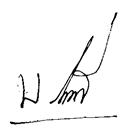 ประกาศ  ณ  วันที่  1  เดือน  มกราคม  พ.ศ.  2566                                         พันตำรวจเอก                                                                                               ( บุญเลิศ    นาคทั่ง ) ผู้กำกับการสถานีตำรวจภูธรวังกะพี้รายละเอียดแนบท้ายประกาศผลผู้ชนะการจัดซื้อจัดจ้างหรือผู้ได้รับการคัดเลือก และสาระสำคัญของสัญญาหรือข้อตกลงเป็นหนังสือประจำไตรมาสที่ 1 (เดือน ตุลาคม 2565 ถึง เดือน ธันวาคม 2565)สภ.วังกะพี้         จัดทำถูกต้อง                                                ตรวจแล้วถูกต้อง                                     ตรวจแล้ว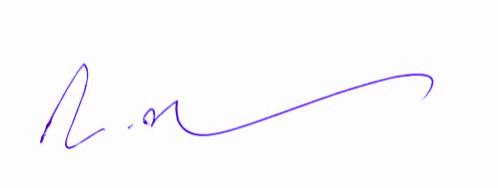 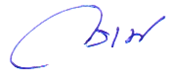 ด.ต.                                                          พ.ต.ท.                                              พ.ต.อ.     (ณัฐดล    ทานา)                                             ( วรเดช     บุญศรี )                               (บุญเลิศ    นาคทั่ง)   ผบ.หมู่(ป.)สภ.วังกะพี้                                           สว.อก.สภ.วังกะพี้                                  ผกก.สภ.วังกะพี้ลำดับที่(1)เลขประจำตัวผู้เสียภาษี/เลขประจำตัวประชาชน(2)ชื่อผู้ประกอบการ(3)รายการพัสดุที่จัดซื้อจัดจ้าง(4)จำนวนเงินรวมที่จัดซื้อจัดจ้าง(5)เลขเอกสารอ้างอิง(6)เลขเอกสารอ้างอิง(6)เหตุผลสนับสนุน(7)ลำดับที่(1)เลขประจำตัวผู้เสียภาษี/เลขประจำตัวประชาชน(2)ชื่อผู้ประกอบการ(3)รายการพัสดุที่จัดซื้อจัดจ้าง(4)จำนวนเงินรวมที่จัดซื้อจัดจ้าง(5)วันที่เลขที่เหตุผลสนับสนุน(7)10533559000233/3530200060702หจก. บีบี เพาเวอร์ เอ็นเนอยีซื้อน้ำมันเชื้อเพลิงเดือน ตุลาคม 256530,000  บาท30 ก.ย. 25651/2566123530100053201นายเอนก  นวลใหม่จ้างทำความสะอาด เดือน ตุลาคม  25657,000 บาท30 ก.ย. 2565สัญญาจ้างที่1/2566130533559000233/3530200060702หจก. บีบี เพาเวอร์ เอ็นเนอยีซื้อน้ำมันเชื้อเพลิงเดือน พฤศจิกายน  256530,000 บาท1 พ.ย.25652/2566143530100053201นายเอนก  นวลใหม่จ้างทำความสะอาดเดือน พฤศจิกายน 25657,000 บาท1 พ.ย. 2565สัญญาจ้างที่2/2566150994000165447โรงพิมพ์ตำรวจแบบพิมพ์2,760.60 บาท9 พ.ย. 25653/2566163529900192206/3529900192206ร้านวิชญาวัสดุสำนักงาน4,800 บาท14 พ.ย.25654/2566170533559000233/3530200060702หจก. บีบี เพาเวอร์ เอ็นเนอยีซื้อน้ำมันเชื้อเพลิงเดือน ธันวาคม 256548,000 บาท1 ธ.ค. 25655/2566183530100053201นายเอนก  นวลใหม่จ้างทำความสะอาดเดือน กันยายน 25657,000 บาท1 ธ.ค. 2565สัญญาจ้างที่1/25661รวมทั้งสิ้น(หนึ่งแสนสามหมื่นหกพันห้าร้อยหกสิบบาทหกสิบสตางค์)รวมทั้งสิ้น(หนึ่งแสนสามหมื่นหกพันห้าร้อยหกสิบบาทหกสิบสตางค์)รวมทั้งสิ้น(หนึ่งแสนสามหมื่นหกพันห้าร้อยหกสิบบาทหกสิบสตางค์)136,560.60 บาท